Титульный листРоссия, Тюменская область, Сладковский районп. МаслянскийВсероссийский конкурс экологических проектов «Волонтёры могут всё»;Номинация «Вторая жизнь отходов»;Участие – индивидуальное; «Использование вторичного сырья».                                                                                                        Конащук Кристина ЕвгеньевнаМуниципальное автономное общеобразовательное учреждениеМаслянская средняя общеобразовательная школаПаспорт проекта «Использование вторичного сырья».                                                                                                        Автор проекта: Конащук Кристина Евгеньевна, 31. 05. 2010 г. р.627600Тюменская область,Сладковский районП. МаслянскийУл. Рабочая, 1389126789448https://vk.com/id585556632 Руководитель проекта: Шадрина Елена АлександровнаИспользование вторичного сырья.                                                                                                        Использования вторичного сырья, утилизация отходов очень актуальная в настоящее время, так как отходы наша общая проблема. Нужно не уничтожать отходы, а учиться использовать всё, что у нас называется мусором, отходами, вторичным сырьё. Этим и обусловлена актуальность исследуемой темы. Объект исследования – вторичное сырье.Предмет исследования – процесс накопления, утилизации и обработки вторичного сырья.Цель исследования – определение количества и состава бытовых отходов, накапливающихся в одной семье за неделю, месяц и год; способов использования вторичного сырья в хозяйственных и декоративных целях.Гипотеза исследования: Объективный процесс накопления бытовых отходов может не представлять опасности для окружающей среды при условии соблюдения норм их образования, экологически грамотной утилизации и использования как вторичного сырья в хозяйственных и декоративных целях.В соответствии с предметом, целью и гипотезой исследования определены следующие задачи:Изучить теоретический и фактический материал по теме.Произвести исследовательский эксперимент на базе одной семьи из трех человек.Определить примерные показатели наличия и видов бытовых отходов в расчете на одну семью, один населенный пункт.Представить основные способы утилизации и переработки бытовых отходов.Представить в виде памятки  вывод об экологически грамотных условиях накопления, утилизации и переработки бытовых отходов.	Изучив теоретический материал по теме «Бытовой мусор», проведя свои   исследования,  можно сделать вывод: проблему мусора  нужно решать сейчас и начинать надо, прежде всего с себя, со своей квартиры, школы, двора. Пусть с малых, но конкретных дел.  Жизнь человека связана с появлением огромного количества разнообразных отходов. Количество твёрдых бытовых отходов с каждым годом увеличивается.
Каждый россиянин в среднем ежегодно производит 300 кг твердых бытовых отходов (ТБО) в год. А в крупных городах – около 500 кг. Таким образом, в РФ ежегодно образуется 45 млрд. тонн ТБО. Если накопление ТБО будет продолжаться такими темпами, то через 10 лет человечество окажется под слоем отходов. ( «Биология в школе» № 3, 2005). Ежедневно мы потребляем множество продуктов, что приводит к накапливанию таких отходов, как консервные банки, пакеты, бутылки, бумага и т. д. Например, для полного разрушения бумаги необходимо 15 дней, консервной банки — 20 лет, бутылки из стекла — многие годы. В XXI столетии проблема ресурсосбережения превратилась в одну из самых актуальных задач человечества. Еще в прошлом веке академик В. И. Вернадский подсчитал, что до потребителя в виде готовых продуктов доходит менее 6 % всего объема добываемых ресурсов, остальное пропадает из-за высокого уровня прямых потерь, неэффективного использования, плохого качества. В результате этого значительная часть добытых ресурсов попадает на свалку. В настоящее время, по мнению большинства экспертов, принципиальных изменений не произошло: изменилась лишь форма, в которой добытые материальные ценности попадают на свалки. В некоторых странах семья из четырёх человек собирает ежедневно около трёх килограммов отходов. Представьте, сколько отходов скапливается каждый день в городе, насчитывающем несколько тысяч или миллионов жителей.Поэтому мы решили сами изучить и оценить количество бытовых отходов одной семьи из трёх человек и соотнести эту цифру с количеством жителей в нашем селе.                                                                 Бытовые отходы одной семьи за неделю. 
Таблица №1 За неделю 1 семья в составе 3–х человек производит бытовых отходов массой 7000г
Пищевые отходы – 3400г
Бумажные отходы- 1200гМеталлы – 1 консервная банка, 2 батарейки, фольга = 400г
Синтетические материалы- 14 полиэтиленовых пактов, 3 пластиковые бутылки, 2 стакана от йогурта, 5 упаковок от продуктов, 1 пластмассовый флакон, тюбик от зубной пасты = 1100г
Стекло -900г
 За месяц масса бытовых отходов 1 семьи будет равна 28000г=28кг.
 За год масса бытовых отходов 1 семьи будет равна = 336 кг. (См. приложение №1)      Количество жителей  села Маслянка 1760   человек (480 семей), тогда масса бытовых отходов, производимых всеми жителями села за неделю будет приблизительно 3360 кг. За месяц 13440кг=13т.440кг. За год – 161280= 161т.280кг (См. приложение №2) По полученным результатам исследования можно сделать вывод о том, что в бытовых отходах 1 семьи преобладают пищевые отходы (3400г за неделю), часть которых можно использовать на корм домашним животным, а другая часть может полностью перегнивать в природе.  На втором месте бумажные отходы (1200г), которые легко утилизируются, т. к. бумага легко сжигается и быстро перегнивает в почве (до 1 месяца). На третьем месте синтетические материалы (1100г)- это самые опасные бытовые отходы, т. к. трудно утилизируются. При их сжигании выделяются ядовитые газы, в почве перегнивают очень длительное время или вообще не сгнивают. (См. приложение №3)По полученным результатам исследования можно сделать следующие выводы:           1. В бытовых отходах 1 семьи преобладают пищевые отходы (3400г за неделю), часть которых можно использовать на корм домашним животным, а другая часть может полностью перегнивать в природе.
            2. На втором месте бумажные отходы (1200г), которые легко утилизируются, т. к. бумага легко сжигается и быстро перегнивает в почве (до 1 месяца). 
            3. На третьем месте синтетические материалы (1100г)- это самые опасные бытовые отходы, т. к. трудно утилизируются. При их сжигании выделяются ядовитые газы, в почве перегнивают очень длительное время или вообще не сгнивают.
    Но приложив немного фантазии можно  практически  всё всему вторичному сырью дать вторую жизнь. Мною представлены некоторые изделия, которые можно сделать из бытового мусора. (См. приложение №4, презентацию, фильм) и составлена памятка по уменьшению бытовых отходов. Этапы исследованияИзучив теоретический материал по теме «Бытовой мусор», проведя свои   исследования,  можно сделать вывод: проблему мусора  нужно решать сейчас и начинать надо, прежде всего с себя, со своей квартиры, школы, двора.если каждый из нас будет выполнять нижеизложенные  правила,  то окружающий нас мир станет чуточку чище. ПамяткаСистематически проводи уборку территории около школы, дома;не бросай, куда попало мусор;не оставляй мусор в лесу, около водоема, на месте отдыха;собирай и сдавай макулатуру (сохраняя при этом природные ресурсы);сдавай стеклотару, металлолом;экономно используй тетради, бумагу (например, оборотную сторону);аккуратно обращайся с учебниками, книгами;бережно относись к вещам, чтобы они дольше служили нам;отдай вещи, которые не носишь, нуждающимся;при приготовлении пищи старайся не превращать в отходы полезные продукты;дай вещи «вторую жизнь».          Чистота начинается с нас самих, с наших отношений к окружающей среде, с того места, где мы живем, работаем, учимся. 	Изучив теоретический материал по теме «Бытовой мусор», проведя свои   исследования,  можно сделать вывод: проблему мусора  нужно решать сейчас и начинать надо, прежде всего с себя, со своей квартиры, школы, двора. Пусть с малых, но конкретных дел.                                                                                                                             Если каждый из нас будет выполнять эти правила,  то окружающий нас мир станет чуточку чище. Прежде чем выкидывать жестяные консервные банки, вымойте их и сомните.Старайтесь аккуратно обращаться со стеклянной тарой, которую можно сдать.Если есть садовый участок, используйте пищевые отходы для приготовления удобрений.Старайтесь не пользоваться пенопластом, так как он практически не разлагается в природе.Почините и исправьте вещь вместо того, чтобы её выбрасывать.       Давайте же вместе будем следить за тем, чтобы в нашей школе, в нашем поселке всегда был порядок: чистые классы и коридоры, улицы и переулки.          Завтрашний день Земли будет таким, каким мы  создадим его сегодня. Будем же беречь нашу Землю! Другой планеты у нас не будет!          Чистота начинается с нас самих, с наших отношений к окружающей среде, с того места, где мы живем, работаем, учимся. Список литературы.Большая энциклопедия  Кирилла и Мефодия - электронное издание.Захлебный А. Н. Книга для чтения по охране природы. Для учащихся 9-10 классов средней школы. Просвещение .Мусор беда нашей планеты. /Биология в школе, №3, 2005Прохоров Б. Б. «Экология человека» - терминологический словарь Ростов-на-Дону – 2005г.Реймерс Н. Ф. Охрана природы и окружающей человека среды. Словарь – справочник. Просвещение – 1992г.Самкова В. А. Город и бытовые отходы. /Биология в школе.№3, 2002.http://ru.wikipedia.org/wiki/- свободная энциклопедия.Чижевский А.Е. Я познаю мир. Экология. Энциклопедия Астрель – 2005гЭкология и дети Москва .Приложение №1Бытовые отходы нашей семьи за неделю.Приложение №2Масса бытовых отходов жителей ст. Маслянская за  неделю, месяц и год.
Приложение №3Виды бытовых отходов жителей ст. МаслянскаяПриложение №4Вторая жизнь бытовых отходов 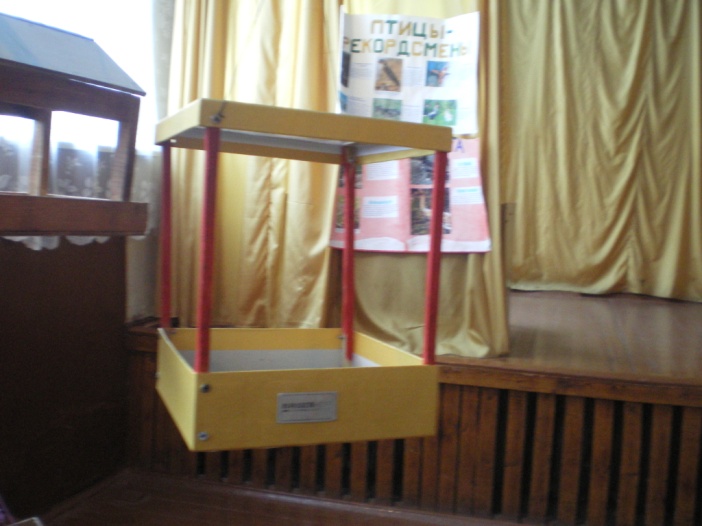 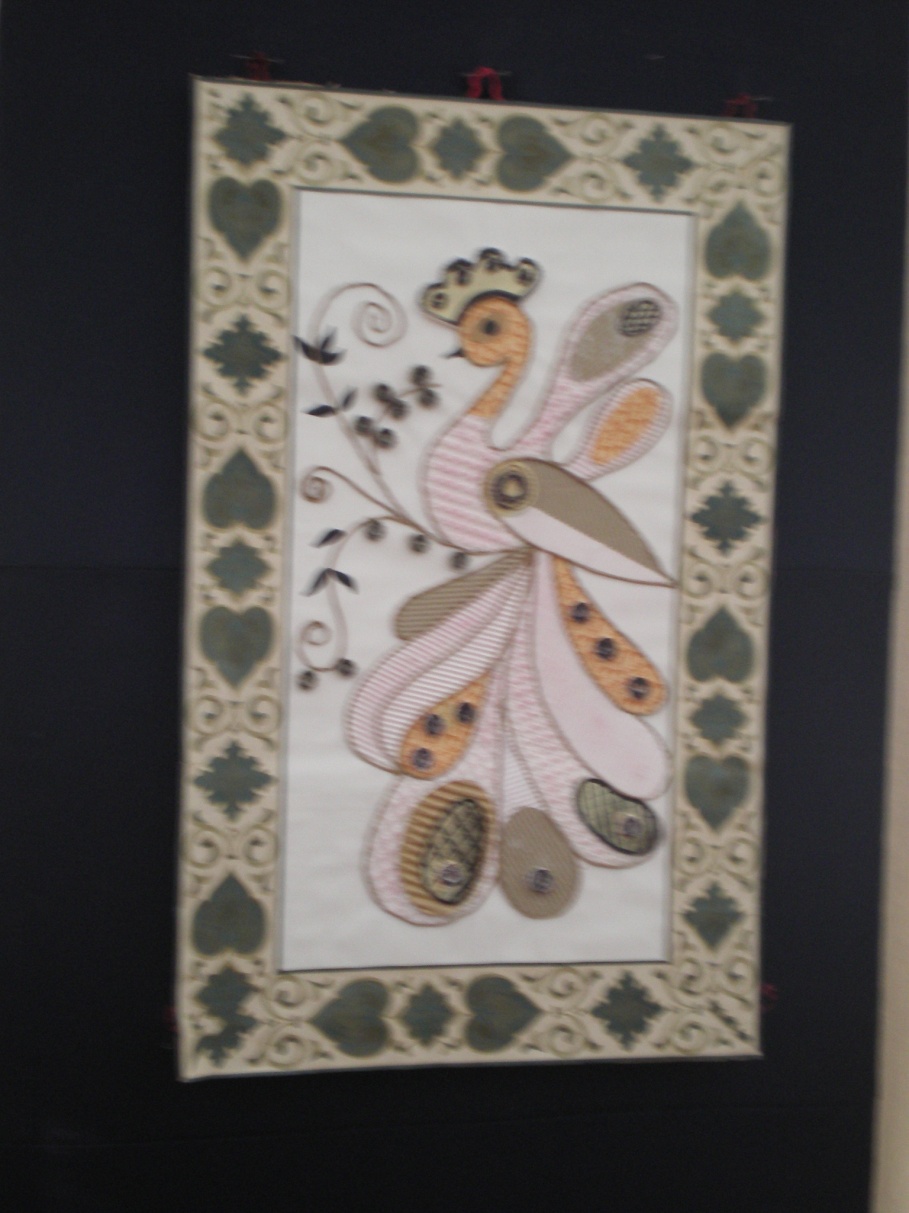 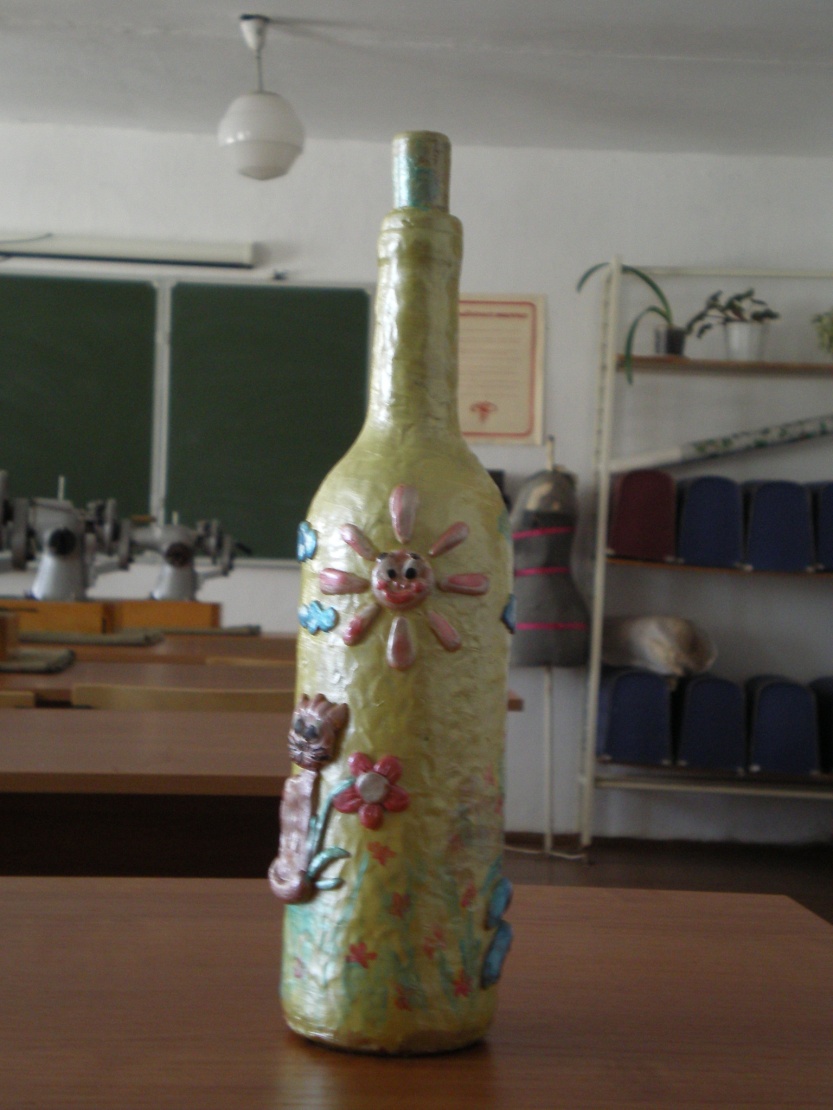 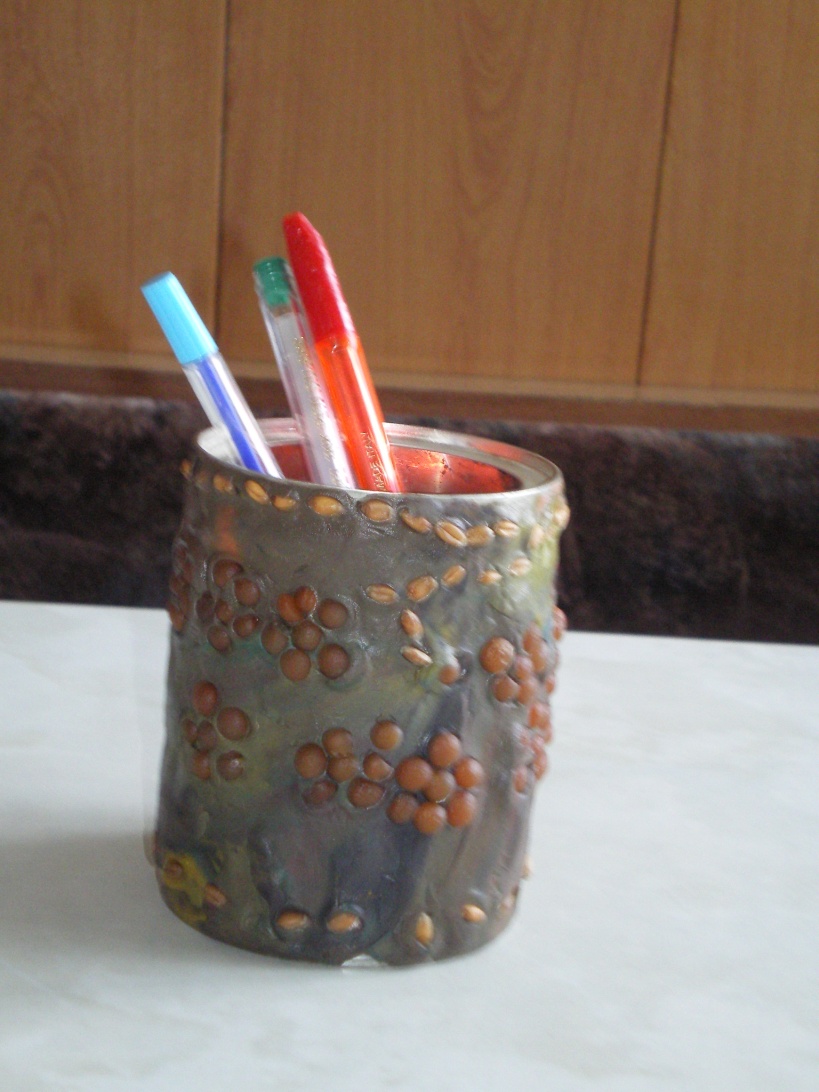 ДниПищевые отходыРазличные виды бумагиМеталл (в том числе фольга)Синтетические упаковочные материалыСтекло, фарфор, фаянс.Другие отходы1.Скорлупа 4 яиц, луковая шелуха, косточки от вишни, картофельные очистки, кожура киви, 6 пакетиков чая.(800 г) Коробка от каши, обёртка от 3-х мороженого, газета, салфетки
(400 г)Банка от горошкаПлёнка от сыра и колбасы, тюбик от зуб. Пасты, упаковка от мыльца, майонеза, 1 пласт. бутылка, 2 пакета2. Картофельные, морковные и  капустные очистки, ягоды, луковая шелуха, 4 пакетика чая, кости. (600г)3 коробочки, тетрадь, фантики. Салфетки (200г)ФольгаПакет от ряженки, флакон от шампуня, 1 пакет1банка
500г34 пакета чая, скорлупа 4 яиц, огрызки от яблок. (200 г)Салфетки (100г)3 пакета, упаковка от каши. 4Картофельные и морковные очистки, луковая шелуха, сухой хлеб, кости. 
(1000г)Газета, салфетки(2оог)ФольгаСтакан от йогурта, 2 пакета, пласт.бутылка, 1 бутылка
300 г54 пакета чая, кожурки от семечек, кожура апельсина. (300г)Салфетки (100г) 2 Батарейка 1 пакет2 лампочки
50 г6Кости от рыбы, сухой хлеб, 4 пакета чая. ( 400 г)Салфетки фантики.(100г)Пласт. бутылка, упаковка, 2 пакетаСтеклянная ампула74 пакета чая огрызок от яблока. (100г) Салфетки, фантики (100г)ФольгаСтакан от йогурта, 2 пакета.Стеклянная ампулаИтого3400г1200г400г14 полиэтиленовых пакетов, 3 пластиковые бутылки, 2 стакана от йогурта, 5 упаковок от продуктов, 1 пластмассовый флакон, тюбик от зубной пасты900гСодержание этапаВременной промежутокИзучение теоретической литературысентябрь – ноябрь 2020Оформление работыоктябрь 2020 – февраль 2021Выступление с работой перед одноклассниками, на конкурсе проектов «За страницами школьных учебников» ОУ школьной сети с целью развития навыков публичного выступлениямарт 2021Предоставление работы на Всероссийский конкурс экологических проектов «Волонтёры могут всё»;Номинация «Вторая жизнь отходов»;Март 2021